ЛЕКСИЧЕСКАЯ ТЕМА «ДОМАШНИЕ ЖИВОТНЫЕ»Предложите ребенку назвать домашних животных, поговорите о том, где они живут, кто заботится о них, как называется жилище каждого из них.  Упражнения по развитию лексико-грамматической стороны речи.Петух прокричал: «Ку-ка-ре-ку!»  «Он что делает?:  — «кукарекает». По аналогии:Курица — кудахчет.	Гусь — гогочет.Утка — крякает	Кошка — мяукает.Свинья — хрюкает	Теленок — мычит.Лошадь — ржет.Предложите ребенку изменить слова по образцу.Игра «Большой—огромный».Бык — бычище.	                        Корова — коровище.Свинья — свинище.	                        Собака — собачище.Кот — котище.	                                   Осел — ослище.Лошадь — лошадище.                       Кролик — крольчище.Возможен также вариант изменения некоторых частей тела домашних животных. Например: усы — усища, рога — рожища, глаза — глазища и т.д.Предложите ребенку назвать ласково, тех домашних животных, которых он вспомнил.Игра «Назови ласково»Образование существительных с уменьшительно-ласкательными   суффиксами.   Например:
овца — овечка и т.д.Игра «Какой, какая»Образование     сложных     прилагательных.
Например: У коровы длинный хвост. Корова какая?  — Длиннохвостая.   У быка острые рога. Бык какой? — ... У свиньи короткие ноги. Свинья какая? — ... У кролика длинные уши. Кролик какой? — ... У лошади длинная грива. Лошадь какая? — ... У овцы мягкая шерсть. Овца какая? — ... и т.д.Игра «Чья,чей?»Образование   притяжательных   прилагательных. Например: Конура собаки.   Чья конура? Собачья. Копыта коровы. Чьи копыта? — ...
Борода козы. Чья борода? — ... Хвост лошади. Чей хвост? — ... Морда кролика. Чья морда?... Лапы кошки. Чьи лапы? — ... и т.д.Упражнения по развитию произношения и обучению грамоте.Предложите ребенку выделить начальные звуки в словах щенок, щавель. Звук Щ будет гостем на нашем занятии.Акустико-артикуляционный образ звуков.Звук «Щ» — согласный, всегда мягкий, глухой, шипящий.Спросите у ребенка на что похожа буква Щ?Соотношение звука с буквой.На расческу Щ похожаТри зубца всего? Ну что же? (Е Тарлапан)Предложите ребенку повторить за вами слоговые ряды.Автоматизация звука Щ в слогах.Воспроизведение слоговых рядов: ща-щу-щи-ще; ащ-ощ-ущ-ищ и т.д.-	Звуковой анализ слогов и составление схем.Игра «Что получится, если прибавить щи? ща?».
Слоговой анализ слов. Запись схем. Пло-щи,
nu-ща, ро-ща, ле-щи, ве-щи, ча-ща.Произнесите слова и предложите «собрат»ь их в предложение.Работа с деформированной фразой.Щенок, лес, в, заблудиться.Мама, щенок, потерять. Деление составленных предложений на слова и составление схем.Задания для закрепления в домашней тетради (Альбом №3 занятие №61-62 страница 26-27)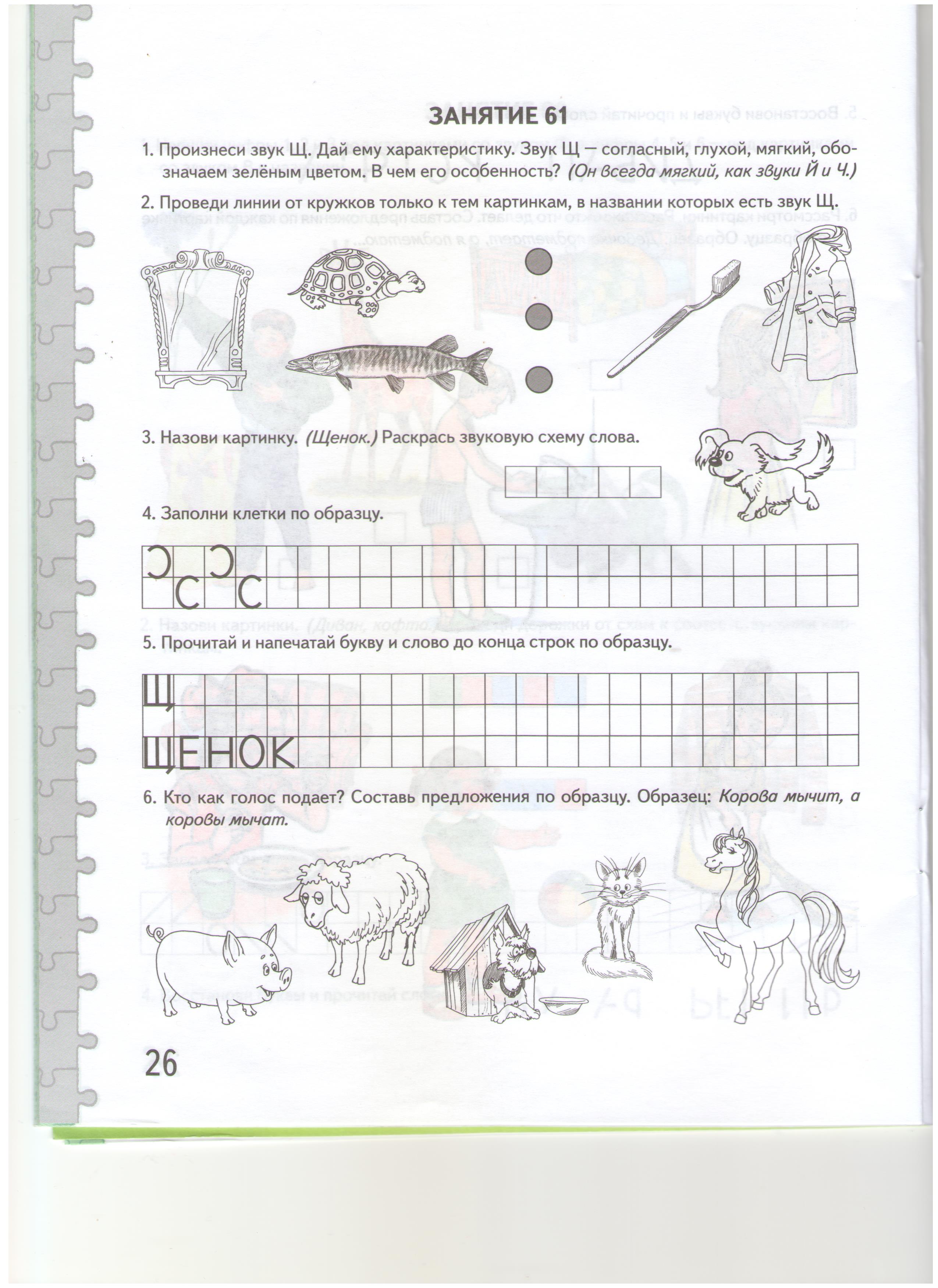 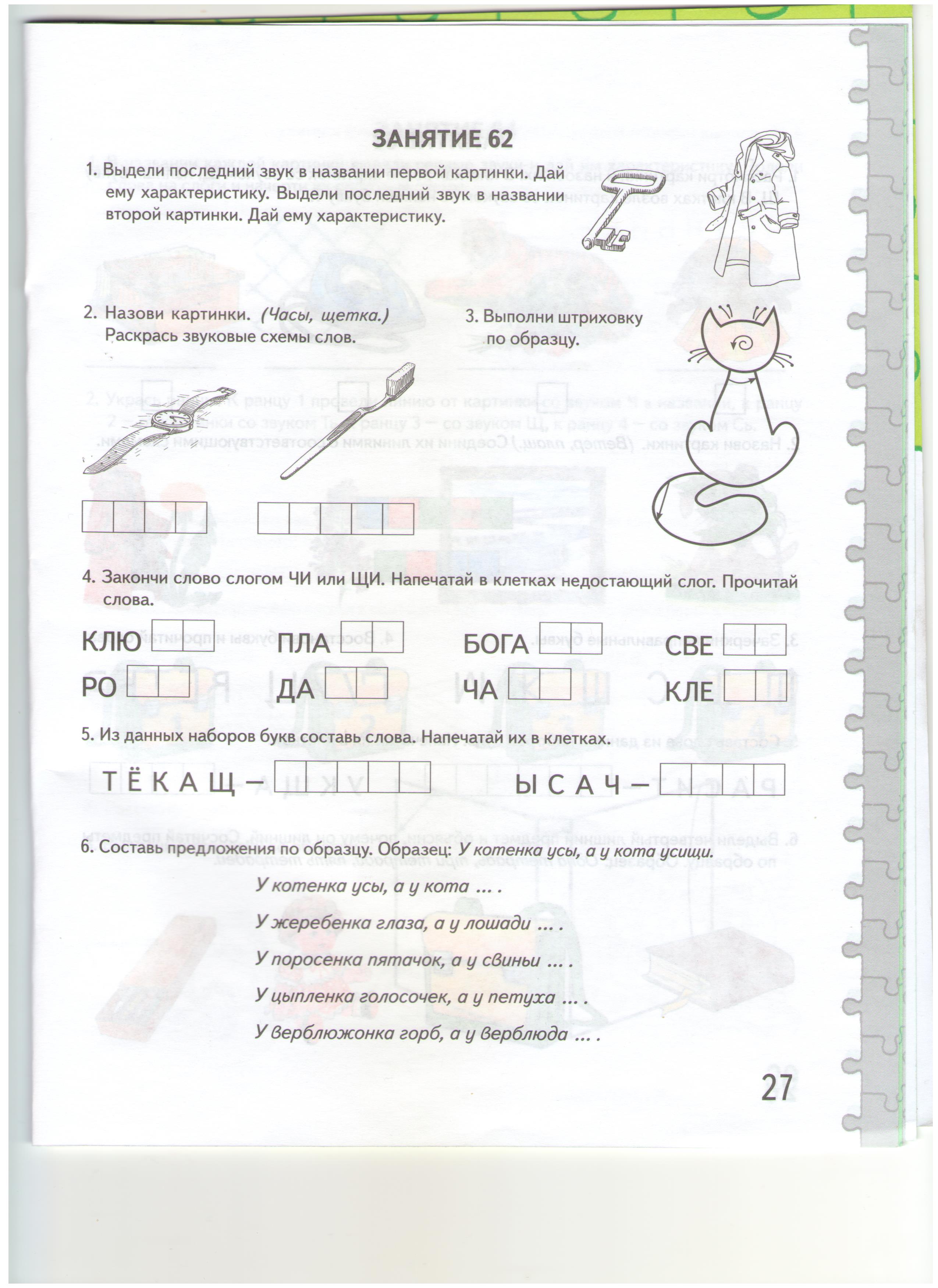 Пересказ рассказа «Щенок»       Однажды Вася вышел погулять. Вдруг он услышал, как кто—то скулит. Оказалось, что это маленький беззащитный щенок. Васе щенок очень понравился, и он решил забрать его домой. Дома он за ним ухаживал и построил для щенка будку. Скоро щенок вырос и стал большим и сильным. Вася решил покатать Рекса на лодке. Он попросил у своего брата лодку. А брат забыл, что в лодке была маленькая щель. Когда Вася и Рекс заплыли на середину реки, лодка стала заполняться водой. Вася не умел плавать. Он стал тонуть. Собака подплыла к мальчику и помогла ему выбраться на берег.Задайте ребенку вопросы.Как зовут мальчика?Куда направлялся Вася?Кто встретился на его пути?Какое решение принял мальчик?Почему мальчик решил взять щенка?Как Вася назвал своего щенка?Как мальчик заботился о щенке?Каким стал щенок?Что случилось однажды на реке?Предложите пересказать рассказ, используя план.Примерный план:·         Мальчик находит щенка.·         Забота о щенке.·         Рекс приходит на помощь.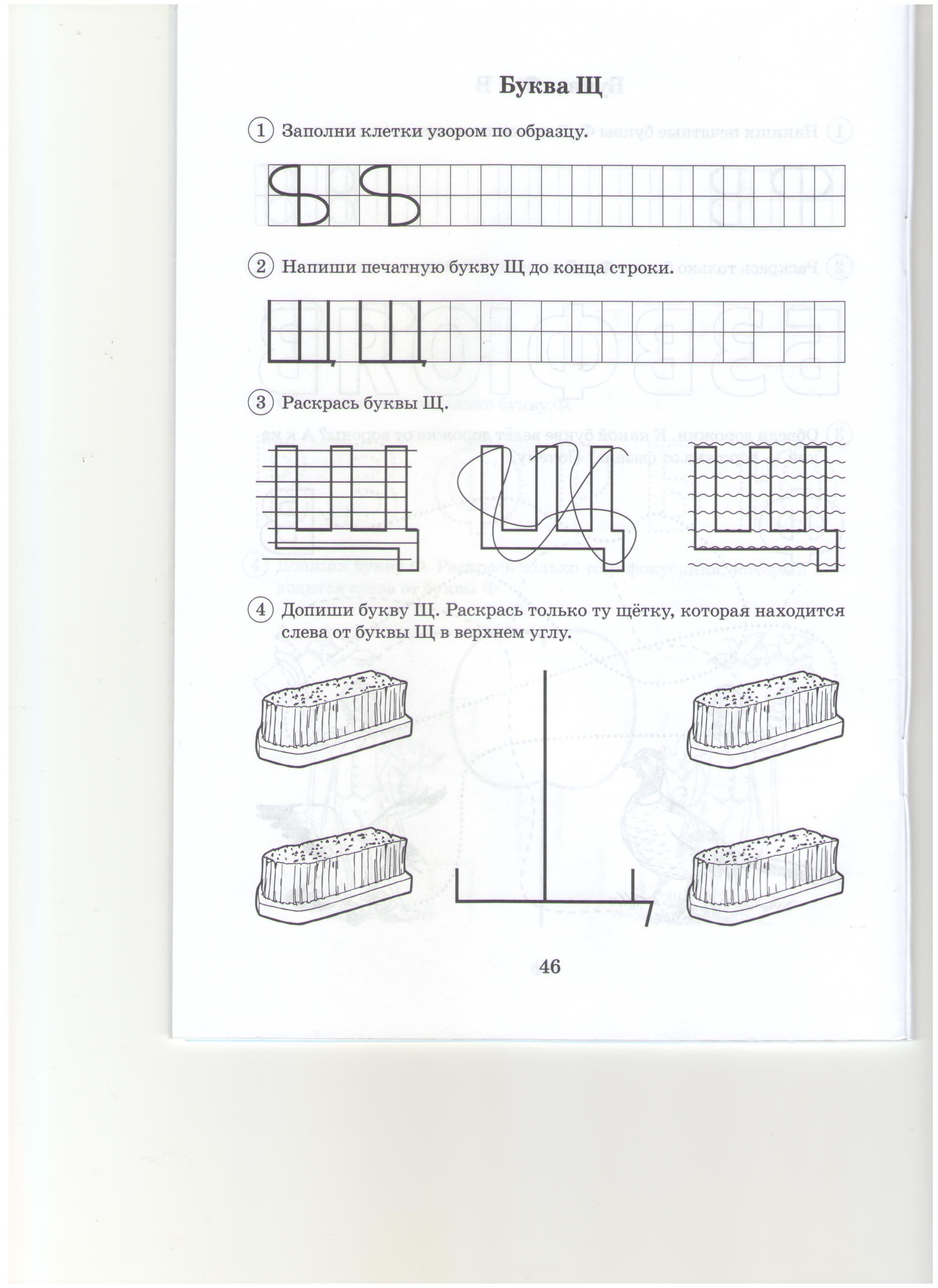 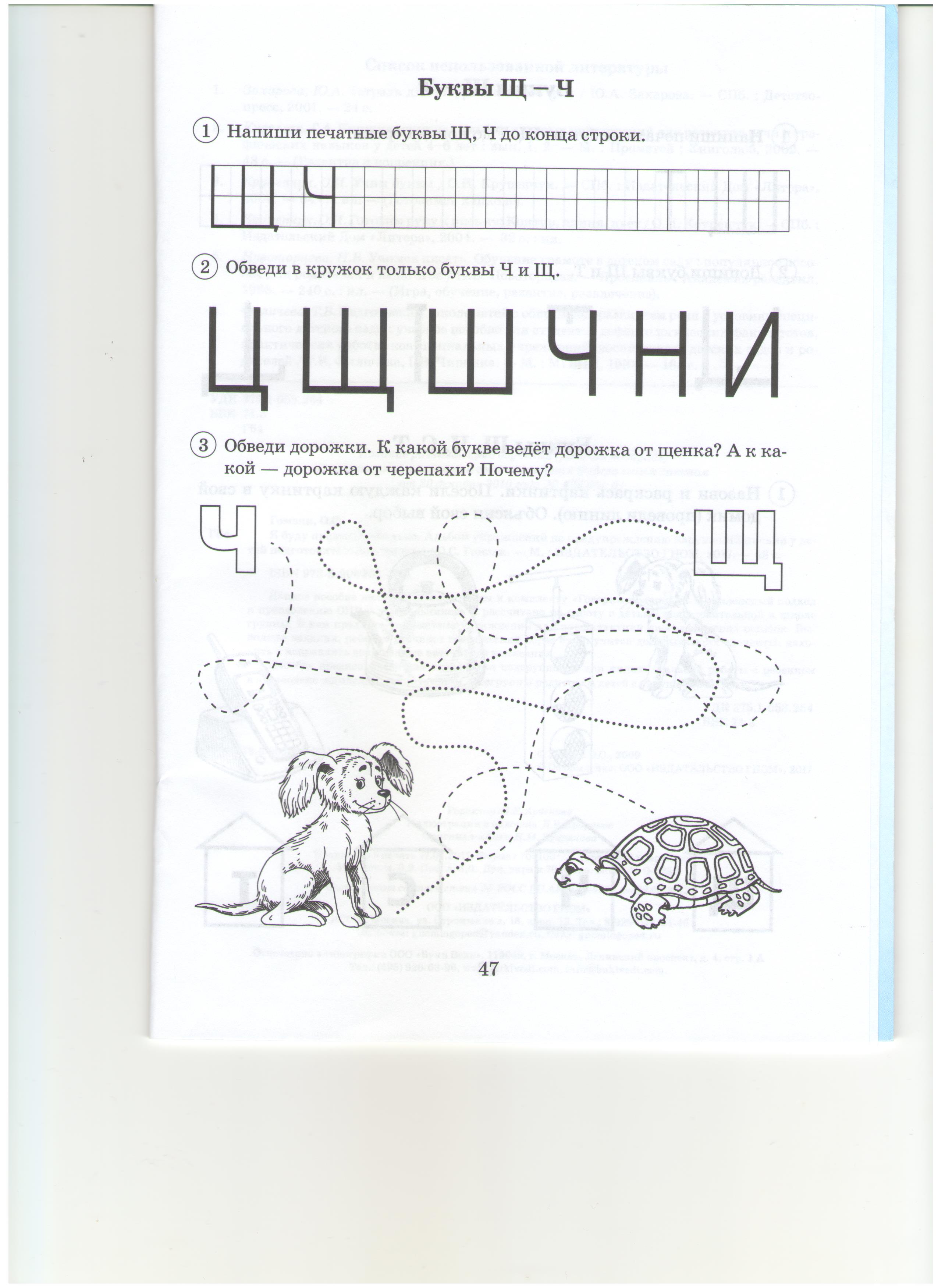 